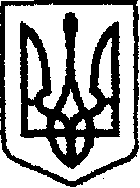 У К Р А Ї Н Ачернігівська обласна державна адміністраціяУПРАВЛІННЯ КАПІТАЛЬНОГО БУДІВНИЦТВАН А К А Звід _13.04.2020р.                                Чернігів                                № 75__Про тендерний комітетКеруючись Законом України «Про публічні закупівлі», у зв’язку з кадровими змінаминаказую:1. ВНЕСТИ зміни до п.2 наказу Управління від 08.01.2020 № 7 «Про тендерний комітет», затвердивши:1.1. ВКЛЮЧЕННЯ до складу тендерного комітету Управління капітального будівництва Чернігівської обласної державної адміністрації з 13.04.2020 Стариша В.Ф., начальника відділу розвитку мережі автомобільних доріг, Мисника О.І., начальника відділу експлуатаційного утримання автомобільних доріг, Манірка П.І., головного спеціаліста відділу забезпечення будівництва технічною документацією.2. Контроль за виконанням наказу залишаю за собою. В.о. начальника                                                                    Наталія КОВАЛЬЧУК